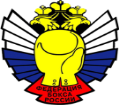 Общероссийская общественная организация "Федерация бокса России"Общероссийская общественная организация "Федерация бокса России"Общероссийская общественная организация "Федерация бокса России"Общероссийская общественная организация "Федерация бокса России"Общероссийская общественная организация "Федерация бокса России"Общероссийская общественная организация "Федерация бокса России"Общероссийская общественная организация "Федерация бокса России"Министерство  физической культуры и спорта  Челябинской областиМинистерство  физической культуры и спорта  Челябинской областиМинистерство  физической культуры и спорта  Челябинской областиМинистерство  физической культуры и спорта  Челябинской областиМинистерство  физической культуры и спорта  Челябинской областиМинистерство  физической культуры и спорта  Челябинской областиМинистерство  физической культуры и спорта  Челябинской областиАдминистрация Копейского городского округаАдминистрация Копейского городского округаАдминистрация Копейского городского округаАдминистрация Копейского городского округаАдминистрация Копейского городского округаАдминистрация Копейского городского округаАдминистрация Копейского городского округаФедерация бокса Копейского городского округаФедерация бокса Копейского городского округаФедерация бокса Копейского городского округаФедерация бокса Копейского городского округаФедерация бокса Копейского городского округаФедерация бокса Копейского городского округаФедерация бокса Копейского городского округа50 Всероссийское соревнование класса "А" по боксу50 Всероссийское соревнование класса "А" по боксу50 Всероссийское соревнование класса "А" по боксу50 Всероссийское соревнование класса "А" по боксу50 Всероссийское соревнование класса "А" по боксу50 Всероссийское соревнование класса "А" по боксу50 Всероссийское соревнование класса "А" по боксупамяти дважды Героя Советского Союза С.В.Хохряковапамяти дважды Героя Советского Союза С.В.Хохряковапамяти дважды Героя Советского Союза С.В.Хохряковапамяти дважды Героя Советского Союза С.В.Хохряковапамяти дважды Героя Советского Союза С.В.Хохряковапамяти дважды Героя Советского Союза С.В.Хохряковапамяти дважды Героя Советского Союза С.В.Хохрякова7-12 мая 1918г7-12 мая 1918г7-12 мая 1918гг.Копейск11.05.2018 г.11.05.2018 г.11.05.2018 г.15-00СОСТАВ ПАР  ПОЛУФИНАЛ (МУЖЧИНЫ)СОСТАВ ПАР  ПОЛУФИНАЛ (МУЖЧИНЫ)СОСТАВ ПАР  ПОЛУФИНАЛ (МУЖЧИНЫ)СОСТАВ ПАР  ПОЛУФИНАЛ (МУЖЧИНЫ)СОСТАВ ПАР  ПОЛУФИНАЛ (МУЖЧИНЫ)СОСТАВ ПАР  ПОЛУФИНАЛ (МУЖЧИНЫ)СОСТАВ ПАР  ПОЛУФИНАЛ (МУЖЧИНЫ)вес категория№ парыкрасный уголкрасный уголкрасный уголсиний уголсиний угол52 кг1САГАТУЛЛИН ДамирСАГАТУЛЛИН ДамирЧел - скМОРДОВКИН ВладиславХМАО2ХУКУМЗОДА ХуршедиХУКУМЗОДА ХуршедиЧел - скИВАНОВ ЭдуардИжевск56 кг3ИНСАПОВ МарсельИНСАПОВ МарсельОрскБОГДАНОВ АртёмКурган4КУАНДЫКОВ АбайКУАНДЫКОВ АбайАктюбинскГАЛЯМОВ АртёмКурган60 кг5ЗДАН НурболатЗДАН НурболатАктюбинск(Казахстан)ИМАШЕВ ТимурУфа6АФОНИН АлександрАФОНИН АлександрХМАО-ЮГРААЙРАПЕТЯН СлавикЗлатоуст64 кг7СДВИЖКОВ КонстантинСДВИЖКОВ КонстантинКопейскКРИВЕНКО ВадимЧелябинск "Алмаз"8АЛИЕВ НуралиАЛИЕВ НуралиХМАО(Нефеюганск)ГАЛИАСКАРОВ АлександрИжевск69 кг9ХАРЬКОВ ОлегХАРЬКОВ ОлегХМАО (Нижневарт)КОРОСТЕЛЕВ ВадимКурган10БУЛДАШЁВ РустемБУЛДАШЁВ РустемТрёхгорныйУМБИТКУЛОВ АрстанМагнитогорск75 кг11ИПОЛИТОВ РодионИПОЛИТОВ РодионЭстонияДОДАРЖОНОВ ИльясЧелябинск12МУСАЕВ МусаМУСАЕВ МусаХМАОАМИРЯН ИсмаилЧелябинск81 кг13ГАНЕЕВ ТимурГАНЕЕВ ТимурУфаБАШИРОВ ДенисламТрёхгорный14ШАМСУТДИНОВ НажмутдинШАМСУТДИНОВ НажмутдинХМАО-ЮГРАСВИРИДА СергейХМАО-ЮГРА91кг15СТОЦКИЙ АндрейСТОЦКИЙ АндрейЧел-ск "Динамо"ШАШКО ИванНефтеюганск16РАХМОНОВ ФайзулоРАХМОНОВ ФайзулоХМАО-ЮГРАКАРТБАЕВ ЖанибекАктюбинск(Казахстан)